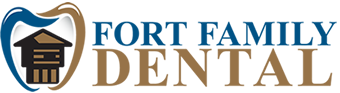 Authorization to Release Dental RecordsPatient Name(s):  _______________________________________________________Date of Birth:  __________________________________________________________The undersigned party hereby authorizes ____________________________________to transfer a copy of the most recent x-rays and any other pertinent information for thepatient(s) listed above to:Dental Clinic Name:  Fort Family DentalDental Clinic Email Address:  team@fortfamilydental.comCancel Future Appointments (circle one):  YES  /  NOSignature:  __________________________________	Date:  ____/____/_______Print Name:  _________________________________